Управление образования Каменского района Пензенской областиМуниципальное автономное образовательное учреждениедополнительного образования Центр развития творчества детей и юношестваКаменского района Пензенской областиСценарий мероприятия «День пионерии»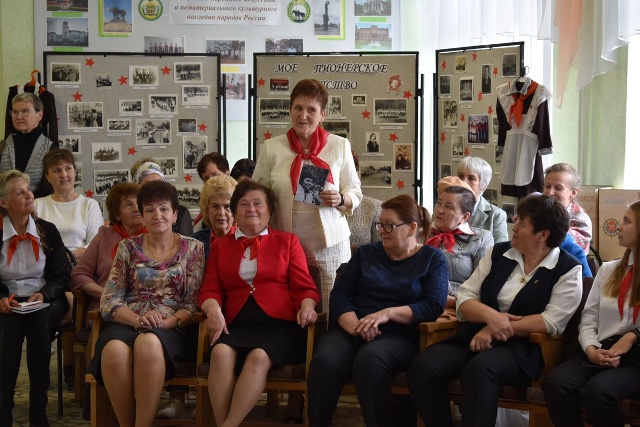 Подготовил:методист МАОУ ДО ЦРТДиЮПалаткина Наталья Александровна- Здравствуйте уважаемые гости!-Здравствуйте все, кто пришел прикоснуться к яркой странице летописи нашей истории.- Сегодня  мы празднуем большую историческую дату 100 лет пионерской организации-Самому красивому и уникальному детскому объединению, не имеющего аналогов в мире посвящается наша встреча.-В нашем зале собрались ветераны пионерского движения, активисты общественной организации РДШ, которые в настоящее время являются продолжателями пионерских идей.- Слово для приветствия представляется заместителю главы администрации Каменского района Логачевой О.А.- вас приветствует начальник управления образования администрации Каменского района Коняшкина Е.Н.-Кто такие пионеры? На этот вопрос ответит любой, кто успел побыть гражданином Советского союза.- А сейчас я хочу обратиться к вам уважаемые гости, прошло столько лет,  когда вы были пионерами, занимались активной деятельностью, творчеством. Ответьте, пожалуйста, на простой вопрос …Кто же такие пионеры?...Спасибо- Пионеры это маленькие созидатели добрых дел, воспитанные активные, любознательные мальчишки и девчонки.-Каждый пионер – всем ребятам пример! Каждый, кто носил пионерский галстук, и значок знал, что значит любить свою родину- Прежде чем стать пионером нужно было заслужить доверие старших товарищей хорошим поведением. Своей активной общественной работой в школе, после изучения закона юных пионеров Советского союза.- А какие законы пионеров помните вы?- Каждый кто был пионером помнит тот волнительный момент когда старшие товарищи повязывали галстук после произнесенной клятвы «Будь готов! Всегда готов»-Четыре поколения пионерии помнят веселые времена пионерских отрядов, дружин и пионерских лагерей. Это самые яркие воспоминания детства.-Это спортивные состязания, увлекательный досуг, и пионерские песни у костра. Бывшие пионеры это те, кто может уверенно сказать «У меня было счастливое детство»-На нашей встрече ПРИСУТСТВУЕТ молодое поколение мальчишек и девчонок - активисты РДШ которые подготовили для вас вопросы. Слово предоставляется нашим активистам.-Представьтесь, пожалуйста, задайте свой вопрос….спасибо Есть ли у ребят еще вопросы? Спасибо вам за продуктивный диалог, я думаю, вы получили ответы на свои вопросы и узнали много нового и интересного.- Слово для награждения ветеранов пионерского движения предоставляется заместителю главы администрации Каменского района Логачевой О.А- Слово для награждения активистов РДШ предоставляется начальнику управления образования администрации Каменского района Коняшкиной Е.Н. -Спасибо, уважаемые руководители за добрые слова и награды. Пионерия это  еще и творчество, и интересный познавательный досуг, где в центре внимания – пионерские песни!ВИКА ПОППУРИСПАСИБО ЗА ВНИМАНИЕ С ПРАЗНИКОМ ПИОНЕРИЯ!!!http://kamcrtdu.edu-penza.ru/about/news/267516/